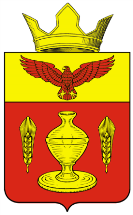 ВОЛГОГРАДСКАЯ ОБЛАСТЬПАЛЛАСОВСКИЙ МУНИЦИПАЛЬНЫЙ РАЙОНАДМИНИСТРАЦИЯ ГОНЧАРОВСКОГО  СЕЛЬСКОГО ПОСЕЛЕНИЯ__________________________________________________________________________П О С Т А Н О В Л Е Н И Е от  «26» мая 2020г.                                                                       № 48Об утверждении ведомственной целевой программы «Профилактика терроризма и экстремизма, на территории Гончаровского сельского поселения на 2020-2022 годы»В соответствии с Федеральным законом № 131-ФЗ от 06.10.2003 г. «Об общих принципах организации местного самоуправления в Российской Федерации», Федеральным законом от 06.03.2006 № 35-ФЗ «О противодействии терроризму», Федеральным законом от 25.07.2002  № 114-ФЗ «О противодействии экстремистской деятельности»,  ст. 179.3 Бюджетного кодекса РФ, постановлением администрации Гончаровского сельского поселения от «07» ноября . №86 «Об утверждении Положения о разработке,  утверждении и реализации ведомственных целевых программ», уставом Гончаровского сельского поселения, администрация Гончаровского сельского поселения :ПОСТАНОВЛЯЕТ:        1.Утвердить ведомственную целевую программу «Профилактика терроризма и экстремизма, на территории Гончаровского сельского поселения на 2020-2022 годы» (согласно приложения).         2. Контроль за исполнением настоящего Постановления оставляю за      собой.        3. Настоящее Постановление вступает в силу с момента его официального опубликования (обнародования).Глава Гончаровского сельского поселения                                                 С.Г. НургазиевПриложение  к  постановлению администрации Гончаровского сельского поселения от «26» мая 2020 г. №48ВЕДОМСТВЕННАЯ ЦЕЛЕВАЯ ПРОГРАММА«Профилактика терроризма и экстремизма, на территории Гончаровского сельского поселения на 2020-2022 годы»  ПАСПОРТ ПРОГРАММЫХарактеристика проблемы 	Ведомственная целевая программа «Профилактика терроризма и экстремизма, на территории Гончаровского сельского поселения на 2020-2022 годы» (далее - Программа) разработана администрацией Гончаровского сельского поселения.         Терроризм является сложным социально-политическим явлением, которое аккумулирует в себе имеющиеся социальные, экономические и политические противоречия.         Согласно ст.3 Федерального закона «О противодействии терроризму», терроризм – идеология насилия и практика воздействия на принятие решения органами государственной власти, органами местного самоуправления или международными организациями, связанные с устрашением населения и (или) иными формами противоправных насильственных действий. Также терроризм включает в себя широкий спектр общественно опасных деяний, предусмотренных статьями Уголовного Кодекса РФ.  Действующее законодательство предписывает органам местного самоуправления в пределах своей компетенции в приоритетном порядке осуществлять профилактические меры, в том числе воспитательные и пропагандистские, направленные на предупреждение экстремистской и террористической деятельности.       Социальная острота проблемы диктует необходимость активизации местных органов, а именно разработки и внедрения программ профилактических мероприятий по профилактике терроризма и экстремизма.ОСНОВНЫЕ ЦЕЛИ И ЗАДАЧИ ПРОГРАММЫОсновными целями и задачами Программы являются: - участие администрации Гончаровского  сельского поселения в профилактике терроризма и экстремизма, на территории Гончаровского сельского поселения;- деятельность по предупреждению терроризма, в том числе по выявлению и последующему устранению причин и условий, способствующий совершению террористических актов (профилактика терроризма);- деятельность по минимизации и (или) ликвидации последствий проявлений терроризма; - организация взаимодействия с политическими партиями, национальными, религиозными, ветеранскими и иными общественными объединениями, действующими на территории сельского поселения в целях профилактики терроризма и экстремизма;- широкое информирование жителей о целях, задачах и содержании Программы через СМИ и печатно-издательскую продукцию;- привлечение внимания к целям, задачам и содержанию Программы работников образовательных учреждений и учреждений культуры, общественных организаций и объединений.                  2.ОЖИДАЕМЫЕ РЕЗУЛЬТАТЫ РЕАЛИЗАЦИИ ПРОГРАММЫВ результате реализации Программы ожидается:- повышение готовности органов местного самоуправления по противодействию терроризму на территории муниципального образования; -  повышение уровня подготовки населения к защите и действиям в условиях угроз и проявлений террористической и экстремистской направленности;- обобщение и развитие имеющегося конструктивного опыта по данной проблеме;- привлечение внимания широких слоев общественности к проблеме терроризма и экстремизма на территории сельского поселения.    3.ОСНОВНЫЕ МЕРОПРИЯТИЯ ПРОГРАММЫ Достижение целей и задач Программы обеспечивается выполнением следующих мероприятий:- участие в деятельности межведомственной комиссии по борьбе с проявлениями   экстремистской деятельности;        - осуществление взаимообмена информацией с прокуратурой района, администрацией района, Отделом полиции МО МВД «Палласовский»;       - осуществление постоянного мониторинга и анализа криминогенной ситуации на территории сельского поселения, способных содействовать возникновению угрозы террористических актов и проявлений экстремизма;- обход территории сельского поселения на предмет выявления фактов осквернения зданий и иных сооружений, в том числе, посредством нанесения на них нацистской атрибутики или символики либо атрибутики или символики, сходных с нацистской атрибутикой или символикой до степени смешения, а также надписей, разжигающих межнациональную и религиозную рознь;        - обход территории сельского поселения на предмет выявления мест концентрации молодежи;- обход территории сельского поселения на предмет выявления разукомплектованных автотранспортных средств, а также проверки антитеррористической укрепленности зданий;                  - адресное распространение в местах компактного проживания, обучения, работы иностранных граждан, информации содержащей разъяснение требований действующего законодательства РФ о миграции и о безопасном пребывании на территории сельского поселения;        - размещение на территории сельского поселения (информационных стендах) информации для иностранных граждан, содержащей разъяснение требований действующего миграционного законодательства, а также контактных телефонов о том, куда следует обращаться в случаях совершения в отношении них преступлений.                          4. СРОКИ РЕАЛИЗАЦИИ ПРОГРАММЫ         Сроки реализации основных мероприятий осуществляются согласно приложению № 1 к настоящей Программе на 2020-2022 годы.                       5. ОЦЕНКА РИСКОВ РЕАЛИЗАЦИИ ВЕДОМСТВЕННОЙ ЦЕЛЕВОЙ ПРОГРАММЫ И МЕХАНИЗМЫ ИХ МИНИМИЗАЦИИ	На реализацию Программы могут повлиять внешние риски, а именно:      Риск, связанный с изменением федерального и областного законодательства связан с тем, что может возникнуть необходимость вносить существенные изменения в местные нормативные акты, значительно корректировать документы, подготовленные для реализации мероприятий Программы, что повлечет за собой либо отставание от графика реализации мероприятий, либо сделает реализацию некоторых мероприятий экономически невыгодной или невозможной.     Планирование мероприятий Программы и объемов финансирования приведет к минимуму финансовых, организационных и иных рисков.6. Оценка эффективности реализации ПрограммыРеализация мероприятий Программы будет способствовать усилению антитеррористической защищенности объектов особой важности, повышенной опасности и жизнеобеспечения, мест массового пребывания людей, обеспечению высокого уровня +Реализация программных мероприятий будет способствовать стабильности социальной обстановки в Гончаровском сельском поселении.Реализация программных мероприятий позволит:-создать эффективную систему правовых, организационных и идеологических механизмов противодействия экстремизму, этнической и религиозной нетерпимости;-снизить степень распространенности негативных этнических установок и предрассудков, прежде всего, в молодежной среде;-сформировать толерантное сознание, основанное на понимании и принятии культурных отличий, неукоснительном соблюдении прав и свобод граждан;-информировать граждан о действиях при угрозе терроризма через средства массовой информации.Основой реализации Программы должно стать создание правового, организационного, финансового и других видов обеспечения достижения поставленных целей по профилактике терроризма на территории Гончаровского сельского поселенияФИНАНСИРОВАНИЕ ПРОГРАММЫ        Источниками финансирования Программы  являются       средства местного бюджета  Гончаровского  сельского поселения на соответствующий финансовый год.ИЗМЕНЕНИЯ И ДОПОЛНЕНИЯ ПРОГРАММЫ         Все изменения и дополнения к настоящей Программе вносятся администрацией    Гончаровского сельского поселения и   утверждаются Постановлениями.   КОНТРОЛЬ ЗА ХОДОМ РЕАЛИЗАЦИИ ПРОГРАММЫКонтроль за ходом реализации Программы осуществляется  Главой  Гончаровского сельского поселения.     Для системного осуществления контроля за ходом выполнения программы и подготовки информации главе сельского поселения об исполнении программы  исполнитель ежеквартально до 20-го числа месяца, следующего за отчетным кварталом, представляет по утвержденной форме отчет о ходе реализации программы согласно приложению N 2 к ведомственной целевой программе "Отчет о ходе реализации ведомственной целевой программы".ПЕРЕЧЕНЬ ПРОГРАММНЫХ МЕРОПРИЯТИЙВЕДОМСТВЕННОЙ ЦЕЛЕВОЙ ПРОГРАММЫ  «Профилактика терроризма и экстремизма, на территории Гончаровского сельского поселения на 2020-2022 годы»Приложение № 2 кВедомственной целевой  программе«Профилактика терроризма и экстремизма,на территории Гончаровского сельскогопоселения на 2020-2022 годыОТЧЕТО ходе реализации ведомственной целевой программы «Профилактика терроризма и экстремизма, на территории Гончаровского сельского поселения на 2020-2022 годы»за _________________________________(отчетный период)Глава Гончаровского                                                                               С.Г. Нургазиевсельского поселения	Рег. №  48/2020          Наименование Программыведомственная целевая программа «Профилактика терроризма и экстремизма, на территории Гончаровского сельского поселения на 2020-2022 годы» (далее - Программа) Должностное лицо, утвердившее программу(дата утверждения)Глава  Гончаровского сельского поселенияПостановление №48 от 26.05.2020г. Цели и задачи целевой программыУчастие администрации Гончаровского сельского поселения в профилактике терроризма и экстремизма, на территории Гончаровского сельского поселения.Деятельность по предупреждению терроризма, в том числе по выявлению и последующему устранению причин и условий, способствующих совершению террористических актов (профилактика терроризма);Организация взаимодействия с политическими партиями, национальными, религиозными, ветеранскими и иными общественными объединениями, действующими на территории сельского поселения в целях профилактики терроризма и экстремизма;Деятельность по минимизации и (или) ликвидации последствий проявлений терроризма.Целевые индикаторы и показатели- увеличение количества проведенных  в сельском поселении мероприятий по профилактике терроризма и экстремизма;- отсутствие  вступивших в  законную силу приговоров  и постановлений о совершении правонарушений террористической и экстремистской направленностиХарактеристика программных мероприятий- участие в деятельности межведомственной комиссии по борьбе с проявлениями   экстремистской деятельности;        - осуществление взаимообмена информацией с прокуратурой района, администрацией района, Межмуниципального отдела полиции МВД России «Палласовский», ОУФМС России по Волгоградской области, отделением Погз в п. Золотари;       - осуществление постоянного мониторинга и анализа криминогенной ситуации на территории сельского поселения, способных содействовать возникновению угрозы террористических актов и проявлений экстремизма;- обход территории сельского поселения на предмет выявления фактов осквернения зданий и иных сооружений, в том числе, посредством нанесения на них нацистской атрибутики или символики либо атрибутики или символики, сходных с нацистской атрибутикой или символикой до степени смешения, а также надписей, разжигающих межнациональную и религиозную рознь;        - обход территории сельского поселения на предмет выявления мест концентрации молодежи;- обход территории сельского поселения на предмет выявления разукомплектованных автотранспортных средств, а также проверки антитеррористической укрепленности зданий;                  - адресное распространение в местах компактного проживания, обучения, работы иностранных граждан, информации содержащей разъяснение требований действующего законодательства РФ о миграции и о безопасном пребывании на территории сельского поселения;        - размещение на территории сельского поселения (информационных стендах) информации для иностранных граждан, содержащей разъяснение требований действующего миграционного законодательства, а также контактных телефонов о том, куда следует обращаться в случаях совершения в отношении них преступлений.Срок реализации Программы2020-2022 гг.Объемы и источники финансирования  целевой программы Финансирование Программы осуществляется из средств местного бюджета2020 г. – 0 тыс. рублей2021 г. – 0 тыс. рублей2022 г. – 0 тыс. рублейОжидаемые конечные результаты реализации целевой программыповышение готовности органов местного самоуправления по противодействию терроризму; повышение уровня подготовки населения к защите и действиям в условиях угроз и проявлений террористической и экстремистской направленности.№ п/пНаименование мероприятияСрок исполненияИсточники финансирование         Затраты по годам в тыс. руб.         Затраты по годам в тыс. руб.         Затраты по годам в тыс. руб.Ответственный исполнитель№ п/пНаименование мероприятияСрок исполненияИсточники финансирование202020212022Ответственный исполнитель1Создание и работа постоянно действующей группы по проверке помещений, заброшенных зданий, объектов в жилых зонах, объектов жизнеобеспечения, потенциально опасных объектов,  мест массового пребывания граждан, которые могут быть использоваться для хранения оружия, боеприпасов, взрывчатых веществ и т.п. 2020-2022--      --      --   --Нургазиев С.Г. - глава Гончаровского сельского поселения, Дудников М.В. –специалист администрации Гончаровского сельского поселения.2Организация и проведение встреч с участием представителей религиозных конфессий, с учениками старших классовшкол Гончаровского сельского поселения по проблемам нравственного оздоровления общества2020-2022   --       --       --    --Нургазиев С.Г. – глава  Гончаровского сельского поселения3Размещение статей на информационных стендах  по профилактикетерроризма и экстремизма на территории Гончаровского сельского поселения.2020-2022------Нургазиев С.Г. - глава Гончаровского сельского поселения4Проведение профилактических  бесед в учреждениях образования поселения, направленных на профилактику проявлений терроризма и экстремизма, преступлений против личности, общества, государства в молодежной среде и профилактике заведомо ложных сообщений о террористических актах2020-2022  --     --    --  --Нургазиев С.Г. - глава  Гончаровского сельского поселения5Рассмотрение вопросов профилактики экстремизма на заседаниях комиссии по деламнесовершеннолетних и защите их прав при администрации Гончаровского сельского поселения2020-2022 --   --    --   --Нургазиев С.Г. - глава  Гончаровского сельского поселения6Выявление фактов распространения экстремистской литературы.2020-2022  -    -    -   -Нургазиев С.Г. - глава Гончаровского сельского поселения7Подготовка и выпуск буклетов, листовок направленных на информирование населения о терроризме (экстремизме) и его последствиях.2020-2022----Нургазиев С.Г. - глава Гончаровского сельского поселения8Организация и проведение  тематических мероприятий, конкурсов, круглых столов с целью формирования у граждан уважительного отношения к традициям и обычаям разных народов и национальностей2020-2022Нургазиев С.Г. - глава Гончаровского сельского поселения, Дудников М.В. –специалист администрации Гончаровского сельского поселения.                                                                                                                     Всего:                                                                                                                     Всего:                                                                                                                     Всего:                                                                                                                     Всего:Итого по программе:  0,0 рублейИтого по программе:  0,0 рублейИтого по программе:  0,0 рублейИтого по программе:  0,0 рублейИтого по программе:  0,0 рублейИтого по программе:  0,0 рублейИтого по программе:  0,0 рублейИтого по программе:  0,0 рублейтыс. рублейтыс. рублейтыс. рублейтыс. рублейтыс. рублейтыс. рублейтыс. рублейтыс. рублейтыс. рублейтыс. рублейтыс. рублейтыс. рублейN п/пМероприятие*Объем финансирования, предусмотренный программой на текущий годОбъем финансирования, предусмотренный программой на текущий годОбъем финансирования, предусмотренный программой на текущий годУтвержденный плановый объем финансирования на текущий годУтвержденный плановый объем финансирования на текущий годУтвержденный плановый объем финансирования на текущий годОбъем фактического финансирования за отчетный периодОбъем фактического финансирования за отчетный периодОбъем фактического финансирования за отчетный периодПримечание**N п/пМероприятие*всегов том числе:в том числе:всегов том числе:в том числе:всегов том числе:в том числе:Примечание**N п/пМероприятие*всегобюджет поселениявнебюджетные источникивсегобюджет поселениявнебюджетные источникивсегобюджет поселениявнебюджетные источникиПримечание**123456789101112Раздел 1Раздел 1Раздел 1Раздел 1Раздел 1Раздел 1Раздел 1Раздел 1Раздел 1Раздел 1Раздел 1Раздел 11.1....Итого по разделуИтого по разделуРаздел ...Раздел ...Раздел ...Раздел ...Раздел ...Раздел ...Раздел ...Раздел ...Раздел ...Раздел ...Раздел ...Раздел ......Итого по разделуИтого по разделуИтого за отчетный периодИтого за отчетный период